         R E P U B L I K A   H R V A T S K A    VUKOVARSKO-SRIJEMSKA ŽUPANIJA  OPĆINA BABINA GREDA 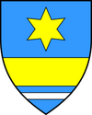        OPĆINSKO VIJEĆEKLASA: 363-01/24-01/38URBROJ: 2196-7-01-24-1       Babina Greda, 27. ožujka 2024.    Na temelju članka 72. stavak 1. Zakona o komunalnom gospodarstvu ("Narodne novine" br. 68/18, 110/18 i 32/20), članka 18. Statuta Općine Babina Greda (“Sl. Vjesnik Vukovarsko – srijemske županije“ br. 11/09, 04/13, 03/14, 01/18, 13/18, 03/20, 04/21, 16/23 i 18/23), Općinsko vijeće  Općine  Babina  Greda  na  27.  sjednici održanoj  dana 27. ožujka 2024.  godine,  d o n o s iODLUKU O REALIZACIJIPrograma održavanja komunalne infrastrukture za 2023. godinuČlanak 1.Donosi se Odluka o prihvaćanju realizacije Programa održavanja komunalne infrastrukture za 2023. godinu, kako slijedi: Procjena troškova održavanja komunalne infrastrukture po komunalnim djelatnostima i opseg radova po komunalnim djelatnostima:Ukupna sredstva utrošena za izvršenje Programa za 2023. godinu iznose: 357.232,77 eura što je 101, 94 % od ukupno planiranih sredstava, što je dobar pokazatelj da su radovi, robe i usluge dobro planirani u navedenoj proračunskoj godini.Članak 2.Sredstva potrebna za ostvarivanje radova i usluga za potrebe održavanja komunalne infrastrukture u 2023. godini, izvršena su u članku 1. stavku 1. ovog programa kako slijedi:Zaključno: skoro pa sve stavke su unutar planiranog te nema previše odstupanja, osim u točkama kako slijedi:Održavanje nerazvrstanih cesta - 1.1. Sanacija pukotina na nerazvrstanim cestama: do odstupanja je došlo prilikom završetka radova na dvorani te prilikom projektiranja iste nisu bili predviđeno asfaltiranje ceste pokraj dvorane, kao i sređivanje parking mjesta pokraj iste.Održavanje javnih zelenih površina – 3.1. košnja zelenih površina ovdje je došlo do prekoračenja osiguranih sredstava zbog učestale košnje tijekom cijele 2023. godine i kišne godine ali i sređivanja javnih zelenih površina nakon olujnog nevremena u srpnju iste godine.3.3. deratizacija i dezinsekcija – odrađena je još jedna deratizacija i dezinsekcija na kraju godine koja nije bila planirana, i iz toga razloga je došlo do prekoračenja planiranih sredstava.Održavanje građevina, uređaja i predmeta javne namjene - 4.1. Održavanje videonadzora ovdje je došlo do povećanja cijene opreme stoga je došlo do prekoračenja planiranih sredstava.Održavanje čistoće javnih površina - 5.1. Iznošenje i odvoz smeća i 5.2. Čišćenje i održavanje kod ovih stavki je došlo do najvećeg povećavanja sredstava ali i do najvećeg prekoračenja financijskih planiranih sredstava iz razloga što je Općina Babina Greda sporazumno raskinula koncesiju sakupljanja i odvoza komunalnog otpada na području Općine Babina Greda, te u vremenu dok je novi isporučitelj usluge se organizirao na terenu i dok su riješeni i sklopljeni ugovori, općina je financirala odvoz komunalnog otpada svim mještanima u vremenu od rujna do prosinca 2023. godine, kao i sanaciju cijelog otpada na reciklažnom dvorištu. Što se tiče prekoračenja na stavkama čišćenje i održavanje također uzrok istoga je olujno nevrijeme nakon kojega i danas još nije sva šteta sanirana.Članak 3.Ovaj Program stupa na snagu osmog (8) dana od dana objave u "Službenom vjesniku" Vukovarsko-srijemske županije.                                                                                                           Predsjednik                                                                                                                                                                                                                                                                                Općinskog vijeća:                                                                                                         Tomo Đaković+*xfs*pvs*Akl*cvA*xBj*qEC*oCa*qdA*uEw*nqE*pBk*-
+*yqw*Djv*zbd*mya*ugc*dzi*lro*zil*EzD*uyb*zew*-
+*eDs*lyd*lyd*lyd*lyd*jjj*awz*bBr*jAo*vju*zfE*-
+*ftw*nBn*gws*suD*hwi*wub*Brg*kse*aBo*xwv*onA*-
+*ftA*jkr*xEk*ojD*xxx*qyk*wst*yFa*myD*trn*uws*-
+*xjq*bEa*rva*tjv*jcC*bgb*nEj*cxz*clw*aCb*uzq*-
RedniBrojOdržavanje komunalne infrastruktureIzvor financiranjaPlanirano(eura)Ostvareno(eura)Realizacija(%)1.Održavanje nerazvrstanih cesta1.1. Sanacija pukotina na nerazvrstanim cestama4.1. Pomoći11.000,0011.000,0035.521,9335.521,93322,93 %322,93 %2.Održavanje građevina javne odvodnje oborinskih voda2.1. Uređenje kolnih prilaza, odvodnih kanala6.1. Komunal-na naknada56.146,0056.146,0039.386,2539.386,2570,15 %70,15 %3.Održavanje javnih zelenih površina3.1. Košnja zelenih površina3.2. Sadnja i održavanje sezonskog cvijeća3.3. Deratizacija i dezinsekcija4.1. Pomoći6.1.Komunalna naknada27.202,009.100,001.500,0016.602,0034.839,0011.117,251.500,0022.221,75128,08 %122,17 %100 %133,85 %4.Održavanje građevina, uređaja i predmeta javne namjene4.1. Održavanje videonadzora4.2. Plin1.1. Opći  prihodi i primici6.1. Komunaln-a naknada5.900,00900,005.000,005.608,851.005,164.603,6995,07 %111,68 %92,07 %5.Održavanje čistoće javnih površina5.1. Iznošenje i odvoz smeća5.2. Čišćenje i održavanje4.1. Pomoći6.1.Komunaln-a naknada17.254,005.400,0011.854,0051.023,8926.362,5024.661,39295,72 %527,25 %208,04 %6.Održavanje javne rasvjete6.1. Električna energija6.2. Održavanje rasvjetnih tijela4.1. Pomoći50.941,4628.941,4622.000,0045.902,3123.795,0822.107,2390,11 %82,22 %100,49 %7.Usluge nasipanja i održavanja poljskih puteva4.1. Pomoći180.000,00142.950,5479,42 %8.Održavanje groblja6.1. Komunaln-a naknada2.000,002.000,00100 %9.S V E U K U P N OS V E U K U P N O350.443,46357.232,77101,94 %IZVOR FINANCIRANJAPlaniranoOstvarenoRealizacija %Pomoći256.441,46 eura263.354,53 eura102,70 %Opći prihodi i primici5.000,00 eura4.603,69 eura92,07 %Komunalna naknada89.002,00 eura89.274,55 eura100,31 %SVEUKUPNO350.443,46 eura357.232,77 eura101,94 %